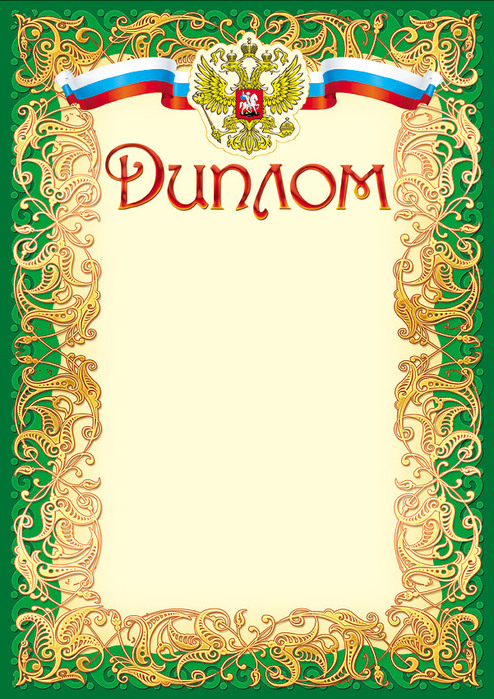 НаграждаетсяЛогачева Елена СергеевнаГПОУ ТО «Тульский  государствнееый машиностроительный колледж им. Н.Демидова», занявшая I местов общероссийском заочном    конкурсе «Коллекция педагогических идей»в номинации Оригинальная идея урока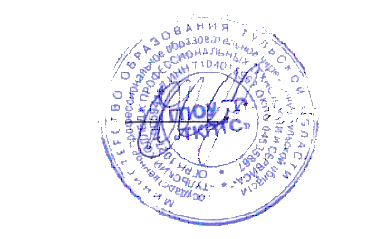                            Директор ГПОУ ТО                            «ТКПТС»                                 С.С. Курдюмов